口述者：郭景业（男，1942年生，河南省临颍县大郭乡大郭村村民）采访者：郭睿（女，1988年生，草场地工作站驻站）采访时间：2012年1月27日地点：大郭村，郭景业老人家中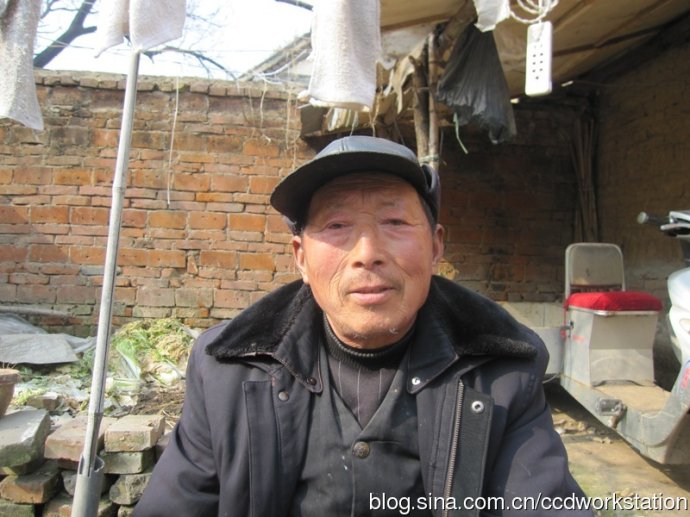 采访笔记：大年初五，大堂哥带我去拜访了郭景业老人，他是我家在寨里老房子的邻居，按辈份我叫他哥哥。大堂哥带我找这位老人的原因是他做过队里的会计，对村里的情况比较了解。老人讲话文绉绉的，会用一些书面语，和一般的农村老人不太一样。事实上他念到小学五年级就辍学了，去过乡里的宣传队、县里的展览馆，也在生产队做过多年会计。老人讲话轻声细语，不紧不慢，像是娓娓道来，讲出的故事却丝毫不减残酷。修水库的人冬天下着雪得光膀子干活（“脊梁化”、“白衣化”）；邻居一个人在工地上偷吃两把粮食，怕被批斗投井死了，留下家里四个孩子……还有吃食堂时为了应付上级检查，搞吃饭“桌子化”，从各家各户搜集桌椅板凳凑到一起，等检查完了再归还各家……日常生活荒诞如戏，每天都在上演。采访时，我能感觉到老人讲述很真诚，也很平静，与从苦难时代幸存下来的大多数人一样，觉得那时候是三年困难时期，国家要还“外债”，过去的事情已经是过去，现在都好了。我对那些肯坐下来跟我分享经历的老人充满感激，同样也对他们的新版“忆苦思甜”满怀复杂心情。采访正文：吃饭“桌子化”那一段时间，就是搞这个吃大伙，那时候国家穷，化肥上供应不上，实际那时候这地也就是不打粮食，那一亩地也就是合个一百多斤儿。成食堂时候，有些是两户并一户，有些是一户里住几户，叫这房子腾出来了以后，这搁里头，盘个伙，搁那里头做饭。咱这庄儿那时候是一千多口人，一千多口人划分八个大队。呃，开始是划分是四个队，四个队，那时候哩这个物资，各方面都紧缺，这随后，这跟人家说那样，承担不了，又划分八个队，划分八个队等于是这个，按这个设立八个伙，这，这群众哩，干了活回来哩都去上那儿领饭。国家要是不定多早晚，上级说检查哩，腾出几间房子，找那破桌子破柜呀，当个桌子板凳呐啥了，也是说这个，吃饭“桌子化”。哎，那就是，也是跟那搞形式主义样，哎。检查过去了，还各自领各自哩。为啥那时候吃这个，一条是地不打粮食，最后这个，吃大伙，成食堂，粮食赶不上，那就是造成这，人哩生活，紧张。那时候厶铁桶厶塑料桶，一般哩都是，打饭弄啥都是就用那个罐儿，哎，领饭，领到各家各户。哎，过一段儿，随后，等于说又失败了。“吃大伙”，好生活是红薯叶红薯豆儿那时候全凭那红薯干儿、红薯、红高粱，就是吃这一类。麦，那时候还得国家完粮，全部是完哩麦。平时，好生活就是红薯叶红薯豆儿，红薯哩一粉碎，就是吃那。这艰苦里生活，吃过啥，那时候吃大伙，生产队都有那大菜园，那老玉米菜，玉米菜，长多深，叫那玉米菜，一炸炸炸，挤出来那玉米菜皮，里头包那，就那，加到那面里头，弄馍。最艰苦哩，这坑哩那苇根，那是吃大伙我说那最艰苦那59年那时候，那苇根，刨苇根。扁豆糠，扁豆糠厶丸儿，它都是那小碎叶儿，就利用那，掺到那面里，蒸馍。扁豆糠它不就这么长儿么，一般哩扁豆都是俩籽儿，等于是那皮，那叶儿，那扬场哩时候，经过那石磙一碾，有风哩时候，一扔，那籽儿不都出来了，就那扁豆糠，收集，就吃那，这就是吃大伙时候最艰苦哩时候。搁地里，拾那坏红薯咾，那出红薯时候那红薯秧，红薯秧经过这一冬，一冻，都干了，那人哩时候就搁那地里，拾那红薯干，坏哩。那时候，俺奶奶（拾），咱这北地，那也是58年搞形势里吧，成立那万头猪场，就地起土。那时候那人不是总冷，背去那柴火了啥了，都烤火弄啥，掉那红薯秧，都这么长这么长那，回来使那剪子一绞绞绞，绞那这么长，搁那锅里一焙焙焙，搁那蒜臼里，一搉搉搉，搉碎以后，伙上打回来饭咾，搁那里头，再拌拌，那不是显稠些，就那劲儿，就那样儿。再换句话说，那就跟上几年咱农户喂猪样，那上年农户喂猪不是都打那苞谷杆，那豆杆，豆杆沫儿，掺点儿麸子了还有掺那啥，拌那里头弄点儿碎哩搅搅，那等于是，跟那淀粉样，算个扑腾实，吃肚里维持住不咾饥，那不就起那作用，又厶任何营养。哎，就那劲儿。不干活儿厶（没）饭吃哎，那时候饿死哩，好些有哩，正儿八经哩，实拍拍饿死哩，很少，大部分都是得疾病死哩。那人一厶啥吃一瘦弱，那他这不就相应哩他就担不哩病儿啊，他不就肯得病了。谁叫实拍拍饿死，那时候为了啥，人都跑了，顶不了。出去要饭。有哩搁外头找个活儿，只要顾住嘴儿都中。正儿八经哩实拍拍哩坐家等着饿死哩，那很少。那时候哩，生产队干活儿，你不去干活儿，队长先说，厶你哩饭，他不去干不中，他能，他不是支持不住，能顶上住他就得去干，他不干，他还得挂吃食儿哩，那时候是大伙，那干部控制着哩，你不干活儿，不干活儿，先说，谁谁不干活儿，不给他打饭。队里又不发粮食，粮食全部集中到伙上了，你不干活儿，你不干活儿厶吃哩。那有哩咾，搁地里偷拔个红薯，你反正弄点儿东西哩时候，有哩时候是像走路哩时候攥攥。逮住他无非打一顿，再不然，就辩论辩论他，那他，当时不饥那也比饿着强。谁打他，干部打他，谁打他。队长一般哩不管，那都是有好些都是村儿上哩，大队哩，那一般哩，这小偷小摸那，这都不是，不是咾真严。队长见咾，你反正是，到那整一顿。生产队完粮“四多四少”政策麦口儿完粮，这一年哩细粮，那时候这生产队只发仨月，那时候我当会计哩，是九十斤，是九十斤呐是多少呀，（还是）三十斤。九十斤为自给队，那是按生产队，年年到麦再熟哩时候，估产，组织全大队哩，队长会计，群众代表，估产，按这麦没熟以前，估计你这，好比你这，一亩地能打五百斤，按五百斤产量计算，计算下来，你这一生产队，比方说是有一百亩地，按五百斤产量，那就是五万斤，除掉你哩牲口饲料，牲口是除哩大麦，人哩生活是除哩小麦，按每人按九十斤，留够，剩下明年哩种子，其余这，就全部都得交给国家，都得到那时候，生产队完粮。那时候国家哩政策是，征粮哩时候跟现在征税样，征粮食那时候他是实行哩这个“四多四少”政策，为啥那时候，它这产量这生产效率上不去哩原因，就是这。 “四多四少”政策，就是，多留多购，为啥说是多留多购，你打哩多了，你就给国家交哩多，你就应该吃哩多，就等于说留哩多，这是国家实行这四多四少政策。多产多留。它是，（能留）九十斤，为自给队，达不到九十斤哩，为缺粮队，缺粮队等于是你这粮食，打点粮食包不住，这为缺粮队，为缺粮队哩时候国家供应你。你要是达到九十斤了，堪达到九十斤为自给队，等于是国家敛不着。超过九十斤，就为余粮队，多一部分，就给国家交咾，哎，就是这种道理。水库上一冬天干活“脊梁化”、“白衣化”吃大伙这，那饿死人那一段儿就是，从59年到60年。咱这最艰苦哩时候，一条生活紧张，国家哩，这机械化程度也低，搁平顶山西里那块儿修那白龟山水库，那咱这基本上那年轻人都去了，男的女的都去上那顶，修那水库，打那大堤。咱这门根儿（街坊）都死好些人，生活赖，加上那时候哩，那人哩，吃不好。那时候不是干活提出来那，又是“脊梁化”（光脊梁），那是一冬天，下着雪，“脊梁化”，“白衣化”，白衣化就是，棉衣裳脱了穿这个白小布衫，那过去不是跟现在样，各式各样的颜色都有，那时候各方面都落后，哪有带颜色衣裳啊。棉袄一脱那就是白小布衫。就这样儿。工地上打人厉害打，这都是搁这个工地上，搁北干渠上，提起最恶哩就是，西头儿哩那姓宋哩，他是搁北干渠上是个，也是个干部，那时候这干活儿哩，谁提起他，那恼哩不行。（为啥很打人呐）一条是保官儿，再一条儿是他不饥，他搁工地上领工他不干活儿，就是这样儿，那民工饿哩狠，不好好儿干，那他，那这工程，那上级压着哩，工程上不去，人家找他，那还不是这一级，一级压一级，那它就是这种道理。你想那全县，几个县哩人，这省里检查工作，检查进度，敢上不去人家不找他，那让他不是该找下边儿了，那不中那就是，打。那为啥，说这脊梁化单衣化哩，那他意思就是，这么冷哩天，你不干，你不干衣裳脱咾冻你，那他他这也是，跟那采取哩手段样，他就是这样儿。水库上一个人偷吃粮食，怕批斗投井死了这门根儿那一人是搁咱临颍王岗儿那粮所里当统计哩，他兄弟就是搁北干渠上，那时候生活紧张哩时候，白里干活儿黑了推磨，推磨哩，那人饥到啥样程度，推那麦，攮攮那麦糁儿吃哩，叫干部逮住了。那时候是兴这辩论，辩论，炒铁。那组织点子人，两面站两行，我推给你，你推给我，就是兹那舛哩。斗人么，批判，斗，就是那样。那个人哩（他兄弟）本来他也胆也小，一说斗他哩，吓哩，跑了，附近一个井里，淹死了。他兄弟淹死了以后，他搁王岗粮所里当统计哩，他兄弟家是仨孩儿，一个闺女，随后他叫他那小孩儿，送给东乡了，送给杜曲了，就现在搁这个金龙大道路东沿儿那开木式厂儿那，那人叫，学堂，送给一老两口儿，厶孩儿哩。这么些年他也都经常来往着哩。他兄弟死了剩四个小儿哩，那那时候都是小儿哩就跟这样，本来那时候呐人还是小脚，他兄弟媳妇，原来，她搁里头住哩，吃水井搁这儿哩，也不管是刮风下雨，就弄个这么大哩罐儿，上家挑水，最后他咾可怜她，他叫他哩工辞了，等于是搬回来，回来种地。他哩，他那一家儿，是一个孩儿，仨闺女，他也是四个小孩儿。这随后厶办法了，他叫工作辞了回来，这等于是照护住。随后，他回来了以后，这爷们儿不都想着他参加工作哩也是个干部，搁这个机关里他也是个工作人员，回来也是给他个队长，也干了，他是从62年回来了开始干，干三四年吧。最艰苦那时候，那好些有哩都，那人饿哩都是，说是四五十岁儿，都是拄个棍儿，那一夏天吧，那时候也厶穿，都是赤脊梁，那肋巴，多轱远看着都跟现在画那画儿样，就厶肉，那人就瘦哩那样儿。你看那一段儿那人，真是，艰苦哩很，这随后，这一分预借地，上这样来，慢慢儿这都……虽然说生活不好，那基本上能吃个，正二八经哩粮食了。